Social Justice Presentation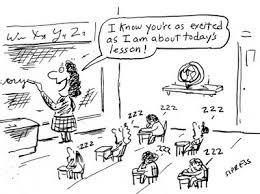 Name:________________________________For this presentation, you get to become the expert.  You get to be in charge of the class and teach something you are really interested in learning that relates to an aspect of social justice.  1.  Select, after much thought and self-evaluation, a topic of social justice/injustice that is intriguing to you.  Preferably, select one that requires some deliberation or concern from various parties involved.  An example is assisted suicide (very hot topic in Canada right now).  An example is not rap music versus hip hop.2.  Research the issue in a variety of ways.  Please use academic works, but also consult blogs online, pamphlets of organizations, use interviews and opinions of locals you know or contact for this project.  3.  Establish a sufficient knowledge of the subject and use that to create a presentation to the class.  Use some sort of visual method of presentation like prezi or powerpoint or whatever works for you.  This presentation should share with us the issue, and not attempt to directly convert others to your way of thinking.  Sharing your perspective is important, but is not to be the driving force behind what you say. - Things to consider then:  keep it as neutral as possible - show the pros and cons, use stunning visuals, interact with the class, solicit responses etc..teach us.  This is not a crusade or conversion by coersion.4.  Create a few discussion questions to foster debate and discussion.  To carry on with the given example, one could pose the question:  “Do you think assisted suicide should be legalized in Canada?”5.  Guide the group in a discussion, assisted by Ms. Ferris as co-moderator, in order that various views may come forward.  6.  Ensure that our guidelines for discussion are considered and maintained.7.  Submit a researched report on your findings – all sides of the issue – and include all citations because we're sophisticated academics right?  This is a formal assignment.  Length - one page is pathetic, two is reasonable, three is better.  Overall - quality is more important than quantity.  That being said, demonstrate your knowledge in this written work.  Hold yourself to a high standard for this.(Weekly reflections - once these presentations begin - will focus on one or more of the discussions we’ve had.  The reflection will extend the discussion, confirm your argument, or explain how now you feel differently about the topic in one way or another.  It is a ‘post-mortem’ view of what happened in class that week.)You will be assessed on your presentation (content, knowledge, preparation, presentation materials), and on your offering and facilitating discussion questions.The presentation:  5 – 7 minutes max.  Discussion 20ish minutes.The discussion:  15 minutes or so  (two presentations per class)